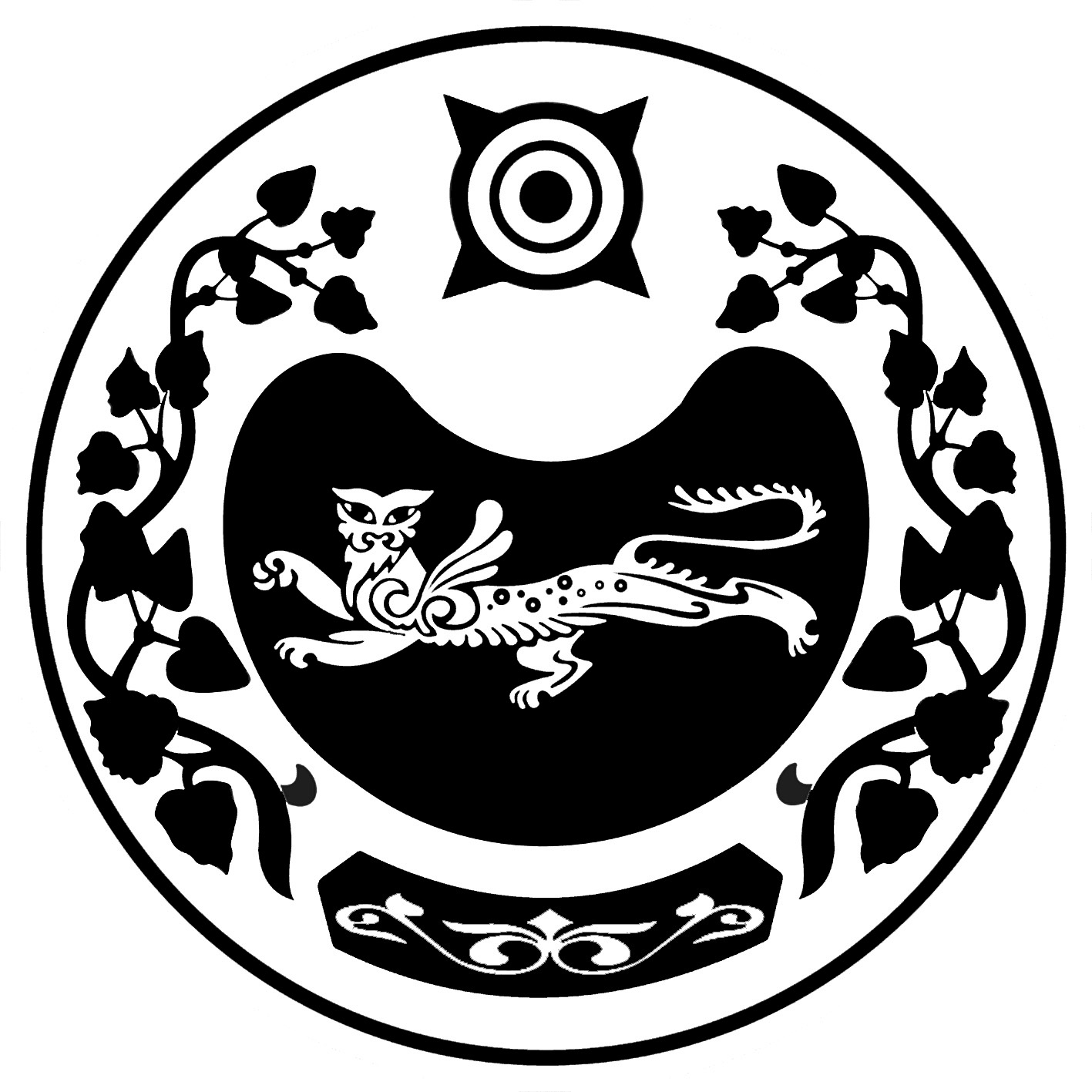 Р А С П О Р Я Ж Е Н И Е  от 10.01.2022г.                                                                                                                    №  1 -раал Сапогов  О проведении   крещенских купаний в 2022 году       В целях организации и обеспечения безопасности и правопорядка при проведении мероприятия  крещенских купаний в ночь с 18 января на 19 января 2022 года во время проведения праздника Православной церкви «Крещение Господне», в соответствии с Федеральным законом от  6 октября 2003 года «Об общих принципах организации местного самоуправления в Российской Федерации», руководствуясь Уставом муниципального образования Сапоговский сельсовет.1.  Определить местом купания центральный переезд первой протоки реки Абакан              1,3 км. южнее аала Сапогов.    2. Запретить купание в других местах водных объектов расположенных на территории МО Сапоговский сельсовет.3. Рекомендовать начальнику ОМВД  России по Усть-Абаканскому району организовать дежурство участкового уполномоченного полиции и сотрудников ГИБДД в целях обеспечения охраны общественного порядка в месте проведения крещенских купаний  на время мероприятия (с 23:00 18.01.2022  до 02:00 19.01.2022 г. местного времени).4. Рекомендовать главному врачу ГБУЗ РХ «Усть-Абаканская районная больница» Трефиловой Е.В. обеспечить нахождение экипажа скорой помощи в месте крещенских купаний для оказания медицинской помощи в случае необходимости, на время мероприятия (с 23:00 18.01.2022  до 02:00 19.01.2022 г. местного времени). 5. Специалисту 1 категории администрации Сапоговского сельсовета Толокнову Д.В. обеспечить на время проведения мероприятия необходимые меры по социальному дистанированию и мер личной безопасности установленных постановлением Правительства Республики Хакасия от 13.03.2020 № 102 «О введении на территории Республики Хакасия режима повышенной готовности и реализации дополнительных мер по защите населения и территорий от чрезвычайных ситуаций (с последующими изменениями) в связи с распространением новой короновирусной инфекцией COVID-19.6. Распоряжение вступает в силу со дня его опубликования (обнародования) на информационных стендах и официальном сайте в сети интернет.   7. Контроль за исполнением данного распоряжения оставляю за собой.Глава Сапоговского сельсовета                                                                Лапина Е.М.РОССИЯ ФЕДЕРАЦИЯЗЫХАКАС РЕСПУБЛИКАЗЫАFБАН ПИЛТIPI АЙМААСАПОГОВ  ААЛУСТАF - ПАСТААРОССИЙСКАЯ ФЕДЕРАЦИЯРЕСПУБЛИКА ХАКАСИЯУСТЬ-АБАКАНСКИЙ РАЙОНАДМИНИСТРАЦИЯСАПОГОВСКОГО СЕЛЬСОВЕТА